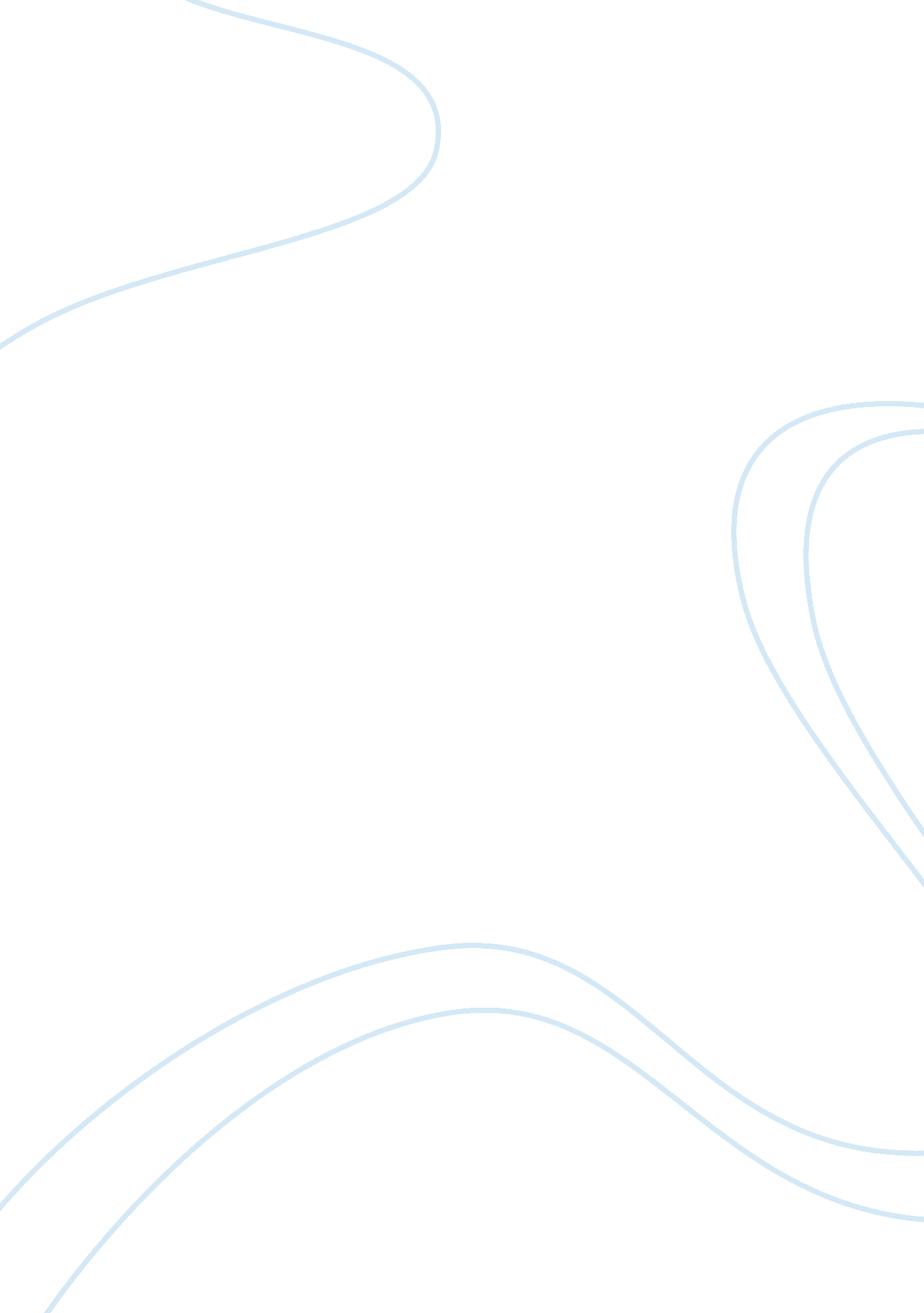 How can we fix k-12 educationEducation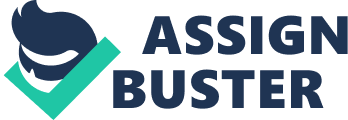 Task: K-12 education in U. S K-12 education is a fully accredited, online schooling system that liberates from bullying, rigid schedules, lessons that move too slow or too fast, and other issues that limit success. Combining K-12 education with outstanding teachers, a remarkable support team personalized learning plan for each student initiates a complete program modified for helping students learn in an innovative and flexible way (National Academy Press 7). 
Challenges facing K-12 
There are various challenges facing K-12 education in United States. For Example, teaching creationism that advocates for creation theory as the main source of life on Earth as opposed to Darwinian evolution. Darwinian evolution advocates for evolution of current creatures from simple organisms million of years ago. Scholars argue that, teaching of creationism discourages students from applying scientific knowledge learned in class. Furthermore, the students are unable to conduct experiments, come up with logical results and make conclusions on experiments (National Academy Press 17). 
Another challenge is the inability to embrace new technology. This denies the system the ability to use new ideas effectively. This problem is caused by failure to recruit and retain qualified teachers (National Academy Press 21). 
Another challenge is legitimizing K-12 education. Regardless of the effort by environmentalists on the importance of K-12 education as means of conserving the environment, the government has not legitimized K-12 education or made it part of the curricula within public schools. The government has failed to adhere to warnings that make learning convenient and effective. Lastly, the system does not get any funding from the government leading to seclusion of public schools from K-12 education. It is regrettable that only children from affluent families can learn using K-12 education system (National Academy Press 57). 
Solution 
Despite all the challenges experienced by K-12 education system, scholars argue that there are some positive efforts. Consequently, K-12 education should be accessible to students. The concerned stakeholders should train and recruit qualified teachers. Tutoring program found at Haas Center for Public Service, Stanford Teacher Education Program and the Teach for America program should be used for training any members that would like to learn more about K-12 education system (National Academy Press 69). 
K-12 education system should have specific teachers who can be able to guide students on-line as they learn. Teachers who are responsible for K-12 education system should earn a little bit higher salary compared to other teachers in order to encourage more people to take up K-12 education. Lastly, for K-12 education system to be successful, it must be incorporated in the school curriculum itself (National Academy Press 83). 
Conclusion 
K-12 education offers an opportunity for students to enjoy learning and attain value regardless of their location. As a result, those who go through K-12 education system are able to become global citizens who can interact with the world. Furthermore, K-12 education is flexible because it allows students to learn at their own free time and pace (National Academy Press 127). 
Works Cited 
National Academy Press. Attracting Phds to K-12 Education: A Demonstration Program for 
Science, Mathematics, and Technology. Washington, DC: National Academy Press, 2012. Print. 